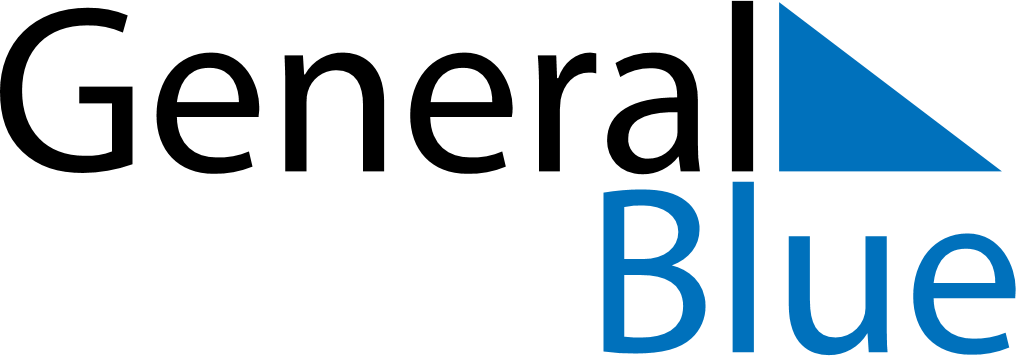 June 2026June 2026June 2026June 2026BahamasBahamasBahamasMondayTuesdayWednesdayThursdayFridaySaturdaySaturdaySunday12345667Randol Fawkes Labour Day89101112131314151617181920202122232425262727282930